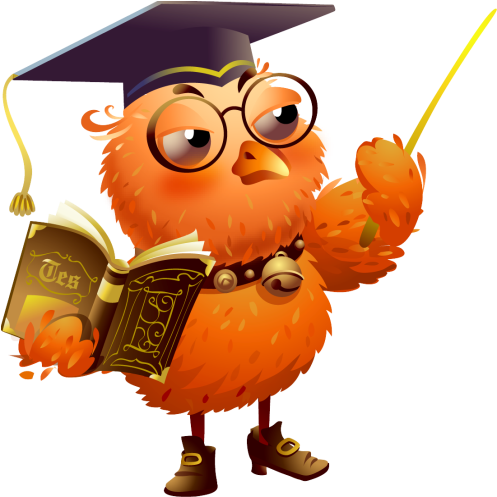 Родители – активные помощники педагогов в формировании у детейдисциплинированного поведения на улице, соблюдения ими правил безопасности.
            В младшем дошкольном возрасте ребенок должен усвоить:
⃝ без взрослых на дорогу выходить нельзя, идешь со взрослым за руку, не вырывайся, не сходи с тротуара;
ходить по улице следует спокойным шагом, придерживаясь правой стороны тротуара;
⃝ переходить дорогу можно только по пешеходному тротуару на зеленый сигнал светофора, убедившись, что все автомобили остановились;
⃝ проезжая часть предназначена только для транспортных средств;
движение транспорта на дороге регулируется сигналами светофора и милиционером-регулировщиком;
в общественном транспорте не высовываться из окон, не выставлять руки какие-либо предметы.

           Все эти понятия ребенок усвоит более прочно, если его знакомят с Правилами дорожного движения систематически, ненавязчиво. Используйте для этого соответствующие ситуации на улице во дворе, по дороге в детский сад. Находясь с малышом на улице полезно объяснять ему все, что происходит на дороге с транспортом, пешеходами. Например, почему в данный момент нельзя перейти проезжую часть, какие на этот случай существуют правила для пешеходов и автомобилей, укажите на нарушителей, отметив, что они нарушают правила, рискуя попасть под движущиеся транспортные средства.

            Чтобы развить у ребенка зрительную память, закрепить зрительные впечатления, предложите малышу, возвращаясь с ним из детского сада, самому найти дорогу домой, или наоборот, привести вас утром в детский сад.
Не запугивайте ребенка улицей – панический страх перед транспортом не менее вреден, чем беспечность и невнимательность!
Полезно читать ребенку стихи о Правилах дорожного движения и показывать рисунки с дорожными знаками и различными дорожными ситуациями. Купите ребенку игрушечные автомобили, автобусы, светофоры, фигурки регулировщиков и организуйте игры по придуманным вами сюжетам, отражающим различные ситуации на улице. Игра хорошее средство обучения ребенка дорожной грамоте.

              Помните! Ребенок учится законам улицы, беря пример с вас – родителей, других взрослых. Пусть ваш пример учит дисциплинированному поведению на улице не только вашего ребенка, но и других детей.
Старайтесь сделать все возможное, чтобы оградить детей от несчастных случаев на дорогах!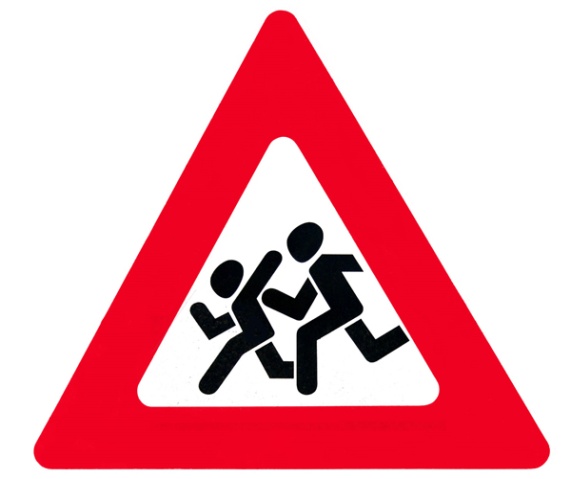 Уважаемые родители МКДОУ №34!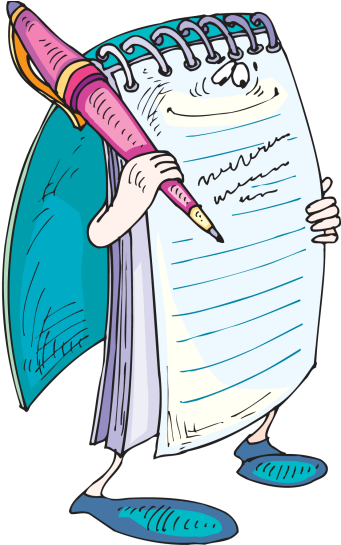 Ваш малыш еще совсем маленький, но уже не за горами тот день, когда он пойдет в школу. И очень важно (подчас жизненно важно), чтобы к этому моменту ребенок обладал навыками безопасного поведения на дороге. И сейчас самое время начать знакомить кроху с правилами дорожного движения. Памяткадля родителей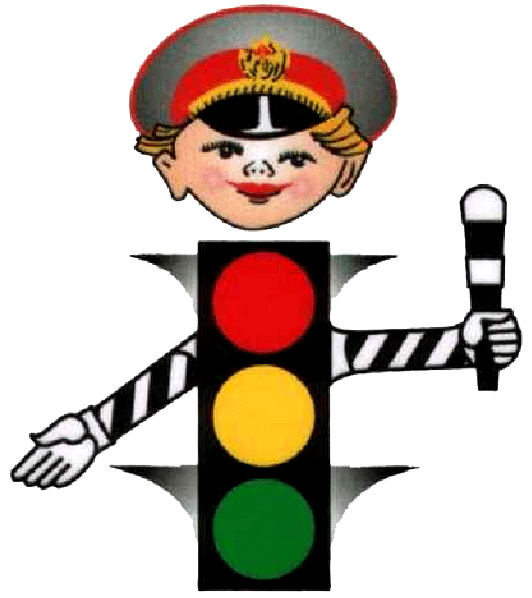   детей младшего 
дошкольного возраста   по воспитанию грамотного пешехода: